Памятка для граждан, желающих получить информацию в Управлении Федеральной службы судебных приставов о долговых обязательствах, в том числе и информацию по исполнительным производствам о взыскании задолженности по заработной плате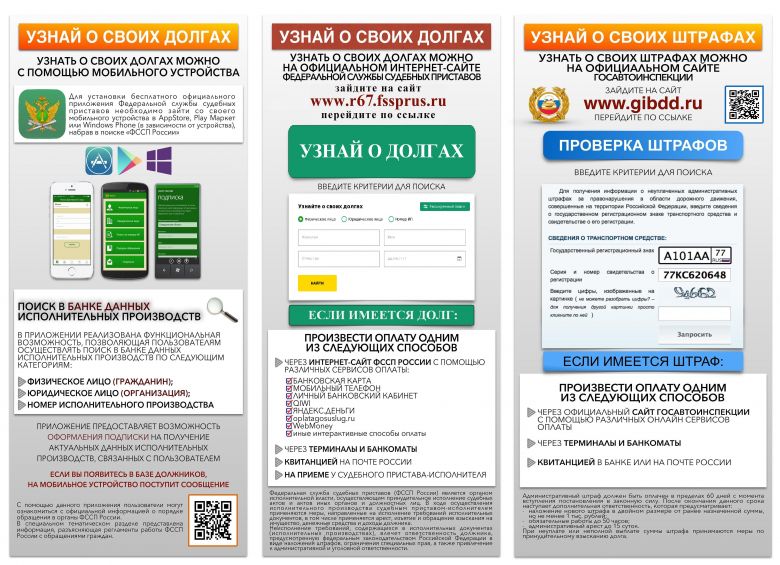 